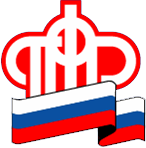                 Пенсионный фонд Российской Федерации               Клиентская служба (на правах отдела) в городе Когалыме    __________________________________________________________________19  февраля 2019                                                                                                                            Пресс-релизМатеринский капитал в 2019 годуМатеринский капитал – огромная помощь всем российским семьям. Это неплохие выплаты, которые имеют право родители двух и более детей. Программа была принята более 10 лет назад. Начиная с 250 тысяч рублей, каждый год сумму индексировали, и сейчас она составляет 453 тысячи 26 рублей.В 2019 году размер материнского (семейного) капитала останется таким же. Он не меняется с 2015 года. Это связано с тем, что еще в 2016 году МСК был «заморожен», и очередную индексацию было решено провести только в 2020 году. Ожидается, что размер увеличиться на 3,8% (такой прогноз инфляции) и составит 470 тысяч 241 рубль. Сама программа будет действовать как минимум до конца 2021 года. А вполне возможно, что и дальше.Клиентская служба (на правах отдела)в городе Когалыме